EVALUASI KINERJA SISTEM INFORMASI PORTAL INSPIRE MENGGUNAKAN FRAMEWORK COBIT 5 DOMAIN DSS (DELIVER, SERVICE, SUPPORT) Geraldi Yohanes Tulung*1, Jullia Titaley2, Mahardika Inra Takaendengan3, Dodisutarma Lapihu41,2,3,4 Prodi Sistem Informasi,Matematika, FMIPA, UNSRATe-mail: *1geralditulung@gmail.com, 2july.titaley@gmail.com, 3mahardika@unsrat.ac.id, 4dlapihu@gmail.com,PENDAHULUANTeknologi Infromasi (TI) pada zaman sekarang telah banyak diterapkan dalam beberapa organisasi pemerintahan, perusahaan, maupun pendidikan. Penggunaan teknologi informasi dapat membantu sebuah organisasi agar mencapai sebuah tujuan yang efisien . Universitas Sam Ratulangi merupakan salah satu perguruan tinggi yang telah menerapkan TI dalam mengelolah akademiknya, seperti portal inspire. Tujuan dari portal inspire ini yaitu untuk mengatur dan mengelolah data yang berhubungan dengan akademik seperti perkuliahan, pembayaran kuliah dan aktivitas akademik lainnya.Evaluasi adalah suatu proses untuk menyediakan informasi tentang sejauh mana suatu kegiatan tertentu telah dicapai , bagaimana perbedaan pencapaian itu dengan suatu standar tertentu untuk mengetahui apakah ada selisih di antara keduanya, serta bagaimana manfaat yang telah dikerjakan itu bila dibandingkan dengan harapan-harapan yang ingin diperoleh. Tata kelola teknologi informasi adalah bagian terintegrasi dari pengelolaan organisasi yang mencakup kepemimpian, struktur data serta proses organisasi . Hal ini untuk memastikan bahwa teknologi informasi organisasi dapat dipergunakan untuk mempertahankan dan memperluas strategi dan tujuan organisasi. Cobit 5 merupakan framework yang memungkinkan manajemen untuk menjembatani kesenjangan antara persyaratan kontrol, masalah teknis dan resiko bisnis serta membantu memahami dan mengelola resiko serta manfaat yang berkaitan dengan teknologi informasi . Dalam sebuah sistem informasi pentingnya melakukan sebuah evaluasi terhadap sistem informasi tersebut. Sistem informasi merujuk pada infrastruktur teknologi yang digunakan untuk mengumpulkan, menyimpan, memproses, dan menyebarkan sebuah informasi . Evaluasi kinerja kerja sistem informasi penting untuk memastikan bahwa sistem tersebut beroperasi dengan efektif, efisien, dan mendukung tujuan bisnis tersebut. Dalam portal INSPIRE ada beberapa sebuah permasalahan yang dimana masih kurangnya cara penyampain keluhan atau menyampaikan sebuah error dan masih terdapat beberapa permasalahan yang ada, maka dari itu akan dilakukan sebuah Evaluasi kinerja kerja sistem pada portasl INSPIRE untuk mengetahui bagaimana cara melakukan evaluasi kinerja kerja sistem dan mengetahui permasalahn apa saja yang ada pada portal INSPIRE. Oleh karena itu akan dilakukan penelitian ini menggunakan COBIT 5 sebagai dasar untuk melakukan sebuah evaluasi kinerja kerja sistem. Berdasarkan permasalahan diatas maka saya mengangkat judul Evaluasi Kinerja Kerja Sistem Informasi Portal INSPIRE Menggunakan Framework COBIT 5.metode penelitianWaktu dan Tempat PenelitianPenelitian ini pertama kali dilakukan pada awal bulan April sampai pada bulan Juni 2023. Objek dari penelitian ini yaitu Portal INSPIRE Universitas Sam Ratulangi, dan untuk tempat penelitian pada UPT TIK Universitas Sam Ratulangi.Audit PerencanaanAda beberapa metodologi dalam perencanaan audit , yaitu : Audit subject Menentukan apa dan siapa yang akan diaudit. Audit objective Menentukan tujuan audit Audit scope Menentukan system, fungsi dan bagian organisasi yang secara khusus akan diaudit Preaudit planning Mengidentifikasikan sumber daya yang dibutuhkan, menentukan dokumen apa saja yang diperlukan untuk menunjang audit dan menentukan lokasi audit. Audit procedures and steps for data gathering Menentukan cara melakukan audit untuk memeriksa dan menguji kendali, menentukan siapa yang akan diwawancara. Evaluasi hasil pengujuan dan pemeriksaan Prosedur komunikasi dengan pihak manajemen Audit report preparation Menentukan bagaimana cara memeriksa hasil audit yaitu evaluasi kebenaran dari dokumen-dokuman, prosedur dan kebijakan dari organisasi yang diauditMetode PenelitianPada metode penelitian ini terdapat beberapa tahapan penelitian yang dilakukan untuk dapat melaksanakan penelitian  ini untuk tahapan penelitian dapat dilihat pada gambar 1.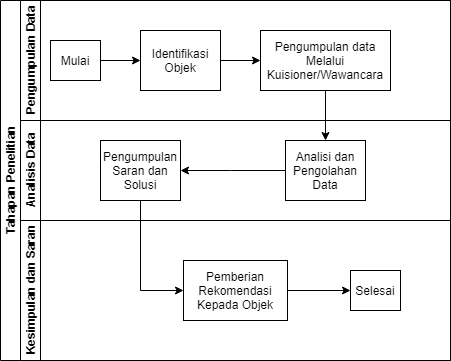 Gambar 1. Tahapan PenelitianProses Assesment Model (PAM)PAM merupakan panduan dasar yang digunakan untuk penilaian kapabilitas proses TI pada suatu perusahaan atau organisasi. PAM terbagi menjadi dua dimensi, yaitu dimensi proses dan dimensi kapabilitas yang ditunjukan pada gambar 2 . Gambar 2. Proses Assesment ModelSkala LikertSkala Likert adalah salah satu bentuk skala yang dilakukan untuk mengumpulkan data demi mengetahui atau mengukur data yang bersifat kualitatif maupun kuantitatif . Data tersebut diperoleh untuk mengetahui pendapat, persepsi, ataupun sikap seseorang terhadap sebuah fenomena yang terjadi . 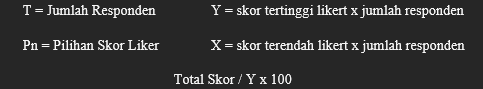 Gambar 3. Rumus Skala Likert Analisis GapAnalisis gap dilakukan untuk memperoleh nilai kesenjangan antara nilai level kondisi saat ini dengan nilai level yang diharapkan saat ini (level target). Hasil analisis gap diperoleh dari selisih antara nilai level target dengan nilai level dengan kondisi saat ini. Tabel 1 menunjukan proses pengolahan analisis GAP yang dibawah pada kolom level saat ini akan di isi oleh hasil dari kuisioner yang telah di sebarkan dan pada kolom GAP akan di isi selisih dari kolom level saat ini dan level target .Tabel 1. Analisis GapDSSDeliver, Service and Support (DSS) Domain ini merupakan salah satu domain dari COBIT 5 tujuan domain DSS adalah untuk memberikan pelayanan seperti memberikan pelayanan aplikasi di dalam proses TI, pengelolaan keamanan dan dukungan pelaksanaan proses TI yang lebih efektif dan efisien .HASIL DAN PEMBAHASANHasil Skala LikertHasil dari perhitungan skala likert yang dilakukan pada kuisioner ini digunakan sebanyak 8 orang responden yang di mana responden ini berkaitan langsung dan lebih memahami mengenai portal INPISRE karena 8 responden ini merupakan Tim Pengembang INSPIRE yang di bentuk olah UPT TIK UNSRAT.Tabel 2. Hasil Skala LikertDari table dapat dilihat bahwa ada beberapa pertanyaan kuisioner yang memiliki nilai dibawa 50, untuk nilai yang dibawa 50 itu yang akan di gunakan sebagai temuan dan akan dilakukan pemberian rekomendasi diantaranya yaitu sub-domain DSS01.3, DSS02.01, DSS02.01, DSS02.02, DSS02.03, DSS02.05, DSS02.07, DSS03.01, DSS06.03, DSS06.05.Hasil KuisionerPenyusunan kuisioner didasarkan pada proses-proses yang ada pada COBIT 5 pada domain DSS (Deliver, Service and Support). Dari hasil kuisioner ini dapat dilihat seberapa matang tingkat Sistem Informasi yang telah di terapkan pada portal INSPIRE. Pemberian kuisioner dilakukan pada tanggal 13 Juni 2023, berikut ini adalah hasil kuisioner untuk memperoleh nilai Gap :Tabel 3. DSS01Tabel 4. DSS02Tabel 5. DSS03Tabel 6. DSS04Tabel 7. DSS05Tabel 8. DSS06Rata-rata Hasil KuisionerTabel 9. Rata-rata KuisionerPada table 10 merupakan hasil dan rata-rata dari kuisioner domain DSS01-DSS06 dimana nilai saat ini yang di dapat cukup besar hampir mendekati nilai yang diharapkan.Hasil analisi GAPTabel 10. Hasil Analisis GAPPada Tabel 10 dapat kita lihat bahwa nilai kesenjangan yang diperoleh dari portal inspire yaitu 2 menandahkan bahwa portal inspire sudah cukup baik dalam menerapkan TI dan hanya perlu melakukan sedikit peningkatan kinerja dan prosedur-prosedur yang nantinya akan mengoptimalkan portal inspire kedepannya.RekomendasiPada tabel 12 berikut ini merupakan rekomendasi yang diberikan berdasarkan hasil kuisioner yang telah di dapatkan :Tabel 11. Tabel Rekomendasi kesimpulan dan rekomendasiKesimpulanDari data hasil penelitian dan analisis pada portal INSPIRE bahwa system informasi portal INSPIRE mendapat nilai Gap 2 dan berada pada level kematangan 4. Artinya pada Sistem Informasi portal INSPIRE sudah menerapkan TI dengan cukup baik dan hanya perlu melakukan sedikit peningkatan kinerja dan prosedur-prosedur yang nantinya akan mengoptimalkan portal inspire kedepannya.Dilihat dari tingkat kematangan portal INSPIRE ada beberapa rekomendasi yang diberikan bertujuan untuk menunjakan agar kedepannya portal INSPIRE menjadi sebuah Sistem Informasi yang sangat sempurna. SaranPada penelitian ini masih banyak kekuranngan seperti hanya menggunanakan 1 doiman saja untuk kedepannya bisa menggunakan domain-domain lainnya seperti EDM, APO, BAI dan MEA yang ada pada COBIT 5.DAFTAR PUSTAKA A R T I C L E  I N F O   ABSTRAKSIHistory of the article:Received July 1, 2023Revised July 21, 2023Accepted July 28, 2023Tujuan audit sistem informasi adalah untuk memastikan bahwa sistem informasi berfungsi dengan baik, sesuai dengan standar yang ditetapkan, dan mampu menjaga kerahasiaan serta integritas data. Tujuan dilakukannya evaluasi kinerja kerja pada penelitian ini dilakukan untuk mendapatkan sebuah hasil yang dimana dari hasil tersebut dihasilkan sebuah rekomendasi yang nantinya akan digunakan sebagai perbaikan sistem informasi portal INSPIRE  Pada penelitian ini menggunakan COBIT 5 khusunya domain DSS (Deliver, Servis, Suport) untuk mendapatkan apa saja rekomendasi yang akan diberikan kepada portal INSPIRE. Dilakukan pengukuran kesenjangan menggunakan analisis GAP yang dimana portal INSPIRE mendapatkan nilai 2 yang berarti sistem informasi portal INSPIRE sudah cukup baik dalam menerapkan TI dan hanya perlu melakukan sedikit peningkatan kinerja dan prosedur-prosedur yang nantinya akan mengoptimalkan portal inspire kedepannya. Hal ini menunjukan bahwa pengevaluasian kinerja kerja portal INSPIRE dapat dilakukan dengan menggunakan COBIT 5 domain DSS.Kata Kunci: Audit, COBIT 5, Sistem Informasi, DSSKeywords: 3 to 5KeywordsCorrespondece:Geraldi Yohanes Tulung E-mail: geralditulung@gmail.comTujuan audit sistem informasi adalah untuk memastikan bahwa sistem informasi berfungsi dengan baik, sesuai dengan standar yang ditetapkan, dan mampu menjaga kerahasiaan serta integritas data. Tujuan dilakukannya evaluasi kinerja kerja pada penelitian ini dilakukan untuk mendapatkan sebuah hasil yang dimana dari hasil tersebut dihasilkan sebuah rekomendasi yang nantinya akan digunakan sebagai perbaikan sistem informasi portal INSPIRE  Pada penelitian ini menggunakan COBIT 5 khusunya domain DSS (Deliver, Servis, Suport) untuk mendapatkan apa saja rekomendasi yang akan diberikan kepada portal INSPIRE. Dilakukan pengukuran kesenjangan menggunakan analisis GAP yang dimana portal INSPIRE mendapatkan nilai 2 yang berarti sistem informasi portal INSPIRE sudah cukup baik dalam menerapkan TI dan hanya perlu melakukan sedikit peningkatan kinerja dan prosedur-prosedur yang nantinya akan mengoptimalkan portal inspire kedepannya. Hal ini menunjukan bahwa pengevaluasian kinerja kerja portal INSPIRE dapat dilakukan dengan menggunakan COBIT 5 domain DSS.Kata Kunci: Audit, COBIT 5, Sistem Informasi, DSSNama ProsesLevel Saat IniLevel TargetGapDSS015DSS025DSS035DSS045DSS055DSS065Rata-rataRata-rataRata-rataDomainSub-DomainNilaiDSS01DSS01.0175DSS01DSS01.0270DSS01DSS01.0327,5DSS01DSS01.0467,5DSS01DSS01.0577,5DSS02DSS02.0147,5DSS02DSS02.0237,5DSS02DSS02.0330DSS02DSS02.0475DSS02DSS02.0532,5DSS02DSS02.0660DSS02DSS02.0742,5DSS03DSS03.0145DSS03DSS03.0255DSS03DSS03.0382,5DSS03DSS03.0480DSS03DSS03.0580DSS04DSS04.0180DSS04DSS04.0287,5DSS04DSS04.0370DSS04DSS04.0465DSS04DSS04.0570DSS04DSS04.0665DSS04DSS04.0757,5DSS04DSS04.0882,5DSS05DSS05.0170DSS05DSS05.0265DSS05DSS05.0370DSS05DSS05.0482,5DSS05DSS05.0577,5DSS05DSS05.0670DSS05DSS05.0780DSS06DSS06.0177,5DSS06DSS06.0267,5DSS06DSS06.0335DSS06DSS06.0467,5DSS06DSS06.0537,5DSS06DSS06.0677,5DomainSub DomainSaat IniDiharapkanDSS01.01Apakah pengoperasian Sistem Informasi Portal INSPIRE sudah sesuai ketentuan dan konsisten dalam pengoperasian semua layanan?45DSS01.02Jika ada pihak outsorce yang digunakan dalam Portal INSPIRE, apakah sudah bisa memberikan keamanan yang sesuai untuk data-data di dalam?45DSS01.03Apakah setiap hari diadakan/dibuat log dari Sistem Informasi Portal INSPIRE mengenai error, bug, atau update?15DSS01.04Apakah ada perangkat keras/perangkat lunak yang digunakan untuk mengamankan Sistem Informasi Portal Inspire?35DSS01.05Apakah fasilitas/infrastruktur yang digunakan sudah memadai untuk Sistem Informasi Portal INSPIRE?45DomainSub DomainSaat IniDiharapkanDSS02.01 Apakah pada penanggulangan error Sistem Informasi Portal INSPIRE terdapat klasifikasi dan skema penanggulangannya?25DSS02.02 Apakah pada skema penanggulangan terdapat nilai prioritas dari laporan error yang masuk dan log laporan?25DSS02.03 Apakah pada penanggulangan error sudah dilaksanakan sesuai skema yang berlaku sesuai dengan nilai klasifikasi?25DSS02.04 Apakah pada penanggulangan error dilakukan investigasi/troubleshooting pada error yang di maksudkan?45DSS02.05 Apakah penyelesaian error di dokumentasikan/disimpan dalam log?15DSS02.06 Apakah ada pelaporan bahwa error sudah berhasil di tanggulangi?35DSS02.07 Apakah status error yang berhasil ditanggulangi dibuatkan laporan?25DomainSub DomainSaat IniDiharapkanDSS03.01 Apakah ada identifikasi masalah dan klasifikasi masalah secara umum pada Portal INSPIRE?35DSS03.02 Apakah dilakukan investigasi dan/atau diagnose terhadap permasalahan umum yang muncul?45DSS03.03 Apakah hasil dari investigasi langsung dikerjakan dan dicarikan solusinya?45DSS03.04 Apakah masalah yang sudah berhasil ditanggulangi ditutup kasusnya? 45DSS03.05 Apakah ada follow-up kepada pengguna yang mendapatkan masalah tersebut?45DomainSub DomainSaat IniDiharapkanDSS04.01 Apakah Sistem Informasi Portal INSPIRE sudah sesuai dengan proses bisnis dari visi/misi atau renstra PTI/UNSRAT?45DSS04.02 Apakah strategi bisnis yang diterapkan dapat menjamin keberlangusngan Portal INSPIRE?35DSS04.03 Apakah strategi bisnis terus dikembangkan dan diimplementasikan?45DSS04.04 Apakah dilakukan tes terhadap strategi bisnis yang akan diimplementasikan?35DSS04.05 Apakah dilakukan review, pengelolaan, dan pengembangan jangka Panjang?45DSS04.06 Apakah dilakukan pelatihan/tes jangka Panjang terhadap proses bisnis?35DSS04.07 Apakah dilakukan backup system secara berkala?35DSS04.08 Apakah efektifitas dan kelemahan dari Portal INSPIRE di catat untuk pengembangan lebih lanjut? 45DomainSub DomainSaat IniDiharapkanDSS05.01 Apakah dalam portal INSPIRE terdapat sejenis antivirus yang dapat menanggulangi jika terdapat malware dalam portal INSPIRE? 45DSS05.02 Apakah dalam portal INSPIRE terdapat manangemen keamanan untuk melindungi konektivitas?35DSS05.03 Apakah perangkat yang digunakan dalam server Sistem Informasi Portal INSPIRE sudah aman? 45DSS05.04 Apakah hak akses informasi dari pengguna Portal INSPIRE dilindungi?45DSS05.05 Apakah akses ke perangkat fisik sudah baik/terlindungi?45DSS05.06 Apakah keamanan terhadap dokumen rahasia/penting dan perangkat yang digunakan terjamin?45DSS05.07 Apakah dilakukan monitoring terhadap pengguna dan jalannya sistem Portal INSPIRE?45DomainSub DomainSaat IniDiharapkanDSS06.01 Apakah proses bisnis dalam portal INSPIRE terus di pantau dan berjalan sesuai dengan ketentuan?45DSS06.02 Apakah dalam pelaksanaan/pengoprasian proses bisnis sudah berjalan dan terkontrol sebagaimanan seperti yang telah di atur?45DSS06.03Apakah pihak ketiga Sistem Informasi Portal INSPIRE mengetahui siapa yang mengelolah data mereka?15DSS06.04 Apakah jika terdapat kesalahan dan koreksi dalam proses bisnis akan dilakukanperbaikan?45DSS06.05 Apakah pihak ketiga dalam Sistem Informasi Portal INSPIRE dapat mengetahui informasi proses bisnis?15DSS06.06 Apakah terdapat jaminan keamanan mengenai proses bisnis yang ada pada portal INSPIRE?45Rata-rata DomainSaat iniDiharapkanDSS013,25DSS022,35DSS033,85DSS043,55DSS053,85DSS0635Nama ProsesLevel Saat IniLevel TargetGapDSS013,251,8DSS022,352,7DSS033,851,2DSS043,551,5DSS053,851,2DSS06352Rata-rataRata-rataRata-rata2Sub-domainTemuanRekomendasiDSS01.03Tidak dilakukan/diadakan log setiap harinya untuk error, bug, dan updatePembutan log di lakukan setiap harinya untuk error bug dan update agar nantinya dapat tercatat dalam portal INSPIRE DSS02.01Tidak adanya skema penanggulangan errorDibuatkan skema penanggulangan error seperti membuat sebuah alur penanggulanagn  DSS02.02Tidak adanya nilai prioritas terhadap errorDibuat nilai prioritas seperti pemberian nilai untuk sebuah jenis errorDSS02.03Penanggulangan erorr tidak sesuai dengan skema penanggulangan errorDibuatkan suatu kebijakan dimana dalam menanggulangi sebuah error harus sesuai dengan skema dan nilai errorDSS02.05Tidak adanya dokumentasi untuk penyelesaiaian errorDibuatkan dokumentasi berupa sebuah rekam jejak untuk penyelesaiain errorSub-domainTemuanRekomendasiDSS02.07Tidak adanya laporan tertulis untuk penyelesaian errorDibuatkan sebuah form yang dimana nantinya penyelesaian error dicatat di dalam form tersebutDSS03.01Tidak adanya identifikasi masalah dan klasifikasi masalah secara umumDibuatkan sebuah alur pegidentifikasian masalah secara umum pada portal INSPIREDSS06.03Pihak ketiga tidak mengetahui siapa yang mengelolah data merekaDiberitahukan sehingga pihak ketiga tau siapa yang mengelola data merekaDSS06.05Pihak ketiga tidak mengetahui informasi mengenai proses bisnis portal INSPIREDiberitahukan agar nantinya pihak ketiga mengetahui tujuan dan proses bisnis 